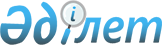 Бұқар жырау аудандық мәслихатының 10 сессиясының 2016 жылғы 23 желтоқсандағы № 7 "2017-2019 жылдарға арналған аудандық бюджет туралы" шешіміне өзгерістер енгізу туралы
					
			Мерзімі біткен
			
			
		
					Қарағанды облысы Бұқар жырау аудандық мәслихатының 2017 жылғы 5 желтоқсандағы 19 сессиясының № 4 шешімі. Қарағанды облысының Әділет департаментінде 2017 жылғы 8 желоқсанда № 4470 болып тіркелді. 2018 жылдың 1 қаңтарына дейін қолданыста болды
      Қазақстан Республикасының 2008 жылғы 4 желтоқсандағы "Қазақстан Республикасының Бюджет кодексі" Кодексіне, Қазақстан Республикасының 2001 жылғы 23 қаңтардағы "Қазақстан Республикасындағы жергілікті мемлекеттік басқару және өзін-өзі басқару туралы" Заңына сәйкес аудандық мәслихат ШЕШІМ ЕТТІ:
      1. Бұқар жырау аудандық мәслихатының 10 сессиясының 2016 жылғы 23 желтоқсандағы №7 "2017-2019 жылдарға арналған аудандық бюджет туралы" шешіміне  (нормативтік құқықтық актілерді мемлекеттік тіркеу Тізілімінде № 4091 болып тіркелген, 2017 жылғы 21 қаңтардағы "Бұқар жырау жаршысы" № 3 аудандық газетінде, Қазақстан Республикасы нормативтік құқықтық актілерінің эталондық бақылау банкінде электрондық түрде 2017 жылы 26 қаңтарда жарияланған) келесі өзгерістер енгізілсін:
      1) 1-тармақ келесі редакцияда мазмұндалсын: 
      "1. 2017-2019 жылдарға арналған аудандық бюджет 1, 2 және 3 қосымшаларға сәйкес, оның ішінде 2017 жылға келесі көлемдерде бекітілсін:
      1) кірістер – 7 529 010 мың теңге, оның ішінде:
      салықтық түсімдер бойынша – 1 760 664 мың теңге;
      салықтық емес түсімдер бойынша – 8 836 мың теңге; 
      негізгі капиталды сатудан түсетін түсімдер бойынша – 34 111 мың теңге;       трансферттер түсімі бойынша – 5 725 399 мың теңге; 
      2) шығындар – 7 680 090 мың теңге; 
      3) таза бюджеттік кредиттеу – 50 613 мың теңге, оның ішінде:
      бюджеттік кредиттер – 85 088 мың теңге;
      бюджеттік кредиттерді өтеу – 34 475 мың теңге;
      4) қаржы активтерімен операциялар бойынша сальдо – 0 мың теңге:
      қаржы активтерін сатып алу – 0 мың теңге;
      мемлекеттің қаржы активтерін сатудан түсетін түсімдер – 0 мың теңге;
      5) бюджет тапшылығы (профициті) – алу 201 693 мың теңге;
      6) бюджет тапшылығын қаржыландыру (профицитін пайдалану) – 201 693 мың теңге, оның ішінде: 
      қарыздар түсімі – 85 088 мың теңге;
      қарыздарды өтеу – 34 476 мың теңге;
      бюджет қаражатының пайдаланылатын қалдықтары – 151 081 мың теңге.";
      2) 5-тармақ келесі редакцияда мазмұндалсын: 
      "5. 2017 жылға арналған Бұқар жырау ауданы әкімдігінің резерві 36 072 мың теңге мөлшерінде бекітілсін.";
      3) көрсетілген шешімге 1, 4, 6, 7 қосымшалары осы шешімге 1, 2, 3, 4 қосымшаларына сәйкес жаңа редакцияда мазмұндалсын.
      2. Осы шешім 2017 жылдың 1 қаңтарынан бастап қолданысқа енгізіледі.  2017 жылға арналған аудандық бюджет 2017 жылға арналған республикалық және облыстық бюджеттен нысаналы трансферттер мен бюджеттік кредиттер 2017 жылға арналған аудандық бюджеттің ауылдар, кенттер, ауылдық округтер бойынша шығындары
      кестенің жалғасы
      кестенің жалғасы
      кестенің жалғасы
      кестенің жалғасы
      кестенің жалғасы
      кестенің жалғасы
      кестенің жалғасы
      кестенің жалғасы
      кестенің жалғасы
      кестенің жалғасы 2017 жылға арналған жергілікті өзін-өзі басқару органдарына берілетін трансферттердің ауылдар, кенттер, ауылдық округтер бойынша бөлудің көлемдері
					© 2012. Қазақстан Республикасы Әділет министрлігінің «Қазақстан Республикасының Заңнама және құқықтық ақпарат институты» ШЖҚ РМК
				
      Сессия төрағасы 

Ж. Сериков

      Мәслихат хатшысы 

А. Әли 
Бұқар жырау
аудандық мәслихатының
19 сессиясының 2017 жылғы
5 желтоқсандағы №4 шешіміне
1 қосымшаБұқар жырау
аудандық мәслихатының
10 сессиясының 2016 жылғы
23 желтоқсандағы №7 шешіміне
1 қосымша
Санаты
Санаты
Санаты
Санаты
Сомасы 
(мың теңге)
Сыныбы 
Сыныбы 
Сыныбы 
Сомасы 
(мың теңге)
Iшкi сыныбы
Iшкi сыныбы
Сомасы 
(мың теңге)
Атауы
Сомасы 
(мың теңге)
1
2
3
4
5
I. Кірістер
7 529 010
1
Салықтық түсімдер
1 760 664
01
Табыс салығы
473 318
2
Жеке табыс салығы
473 318
03
Әлеуметтiк салық
434 503
1
Әлеуметтік салық
434 503
04
Меншiкке салынатын салықтар
710 064
1
Мүлiкке салынатын салықтар
595 785
3
Жер салығы
16 565
4
Көлiк құралдарына салынатын салық
92 182
5
Бірыңғай жер салығы
5 532
05
Тауарларға, жұмыстарға және қызметтерге салынатын iшкi салықтар
134 275
2
Акциздер
4 814
3
Табиғи және басқа да ресурстарды пайдаланғаны үшiн түсетiн түсiмдер
98 056
4
Кәсiпкерлiк және кәсiби қызметтi жүргiзгенi үшiн алынатын алымдар
31 405
08
Заңдық маңызы бар әрекеттерді жасағаны және (немесе) оған уәкілеттігі бар мемлекеттік органдар немесе лауазымды адамдар құжаттар бергені үшін алынатын міндетті төлемдер
8 504
1
Мемлекеттік баж
8 504
2
Салықтық емес түсiмдер
8 836
01
Мемлекеттік меншіктен түсетін кірістер
6 581
4
Мемлекет меншігінде тұрған, заңды тұлғалардағы қатысу үлесіне кірістер
23
5
Мемлекет меншігіндегі мүлікті жалға беруден түсетін кірістер
6 515
7
Мемлекеттік бюджеттен берілген кредиттер бойынша сыйақылар
43
06
Басқа да салықтық емес түсiмдер
2 255
1
Басқа да салықтық емес түсiмдер
2 255
3
Негізгі капиталды сатудан түсетін түсімдер
34 111
01
Мемлекеттік мекемелерге бекітілген мемлекеттік мүлікті сату
9 500
1
Мемлекеттік мекемелерге бекітілген мемлекеттік мүлікті сату
9 500
03
Жердi және материалдық емес активтердi сату
24 611
1
Жерді сату
19 711
2
Материалдық емес активтерді сату
4 900
4
Трансферттердің түсімдері
5 725 399
02
Мемлекеттiк басқарудың жоғары тұрған органдарынан түсетiн трансферттер
5 725 399
2
Облыстық бюджеттен түсетiн трансферттер
5 725 399
Функционалдық топ
Функционалдық топ
Функционалдық топ
Функционалдық топ
Функционалдық топ
Сомасы 
(мың теңге)
Кіші функция 
Кіші функция 
Кіші функция 
Кіші функция 
Сомасы 
(мың теңге)
Бюджеттік бағдарламалардың әкiмшiсi
Бюджеттік бағдарламалардың әкiмшiсi
Бюджеттік бағдарламалардың әкiмшiсi
Сомасы 
(мың теңге)
Бағдарлама
Бағдарлама
Сомасы 
(мың теңге)
Атауы
Сомасы 
(мың теңге)
1
2
3
4
5
6
II. Шығындар
7 680 090
01
Жалпы сипаттағы мемлекеттiк қызметтер
785 492
1
Мемлекеттiк басқарудың жалпы функцияларын орындайтын өкiлдi, атқарушы және басқа органдар
703 825
112
Аудан (облыстық маңызы бар қала) мәслихатының аппараты
25 333
001
Аудан (облыстық маңызы бар қала) мәслихатының қызметін қамтамасыз ету жөніндегі қызметтер
17 396
003
Мемлекеттік органның күрделі шығыстары
7 937
122
Аудан (облыстық маңызы бар қала) әкімінің аппараты
108 423
001
Аудан (облыстық маңызы бар қала) әкімінің қызметін қамтамасыз ету жөніндегі қызметтер
92 918
003
Мемлекеттік органның күрделі шығыстары
15 505
123
Қаладағы аудан, аудандық маңызы бар қала, кент, ауыл, ауылдық округ әкімінің аппараты
570 069
001
Қаладағы аудан, аудандық маңызы бар қаланың, кент, ауыл, ауылдық округ әкімінің қызметін қамтамасыз ету жөніндегі қызметтер
426 515
022
Мемлекеттік органның күрделі шығыстары
143 554
2
Қаржылық қызмет
12 233
459
Ауданның (облыстық маңызы бар қаланың) экономика және қаржы бөлімі
12 233
010
Жекешелендіру, коммуналдық меншікті басқару, жекешелендіруден кейінгі қызмет және осыған байланысты дауларды реттеу 
10 000
028
Коммуналдық меншікке мүлікті сатып алу
2 233
9
Жалпы сипаттағы өзге де мемлекеттiк қызметтер
69 434
459
Ауданның (облыстық маңызы бар қаланың) экономика және қаржы бөлімі
33 800
001
Ауданның (облыстық маңызы бар қаланың) экономикалық саясаттын қалыптастыру мен дамыту, мемлекеттік жоспарлау, бюджеттік атқару және коммуналдық меншігін басқару саласындағы мемлекеттік саясатты іске асыру жөніндегі қызметтер
33 800
492
Ауданның (облыстық маңызы бар қаланың) тұрғын үй-коммуналдық шаруашылығы, жолаушылар көлігі, автомобиль жолдары және тұрғын үй инспекциясы бөлімі
23 574
001
Жергілікті деңгейде тұрғын үй-коммуналдық шаруашылық, жолаушылар көлігі, автомобиль жолдары және тұрғын үй инспекциясы саласындағы мемлекеттік саясатты іске асыру жөніндегі қызметтер
20 937
013
Мемлекеттік органның күрделі шығыстары
2 637
494
Ауданның (облыстық маңызы бар қаланың) кәсіпкерлік және өнеркәсіп бөлімі
12 060
001
Жергілікті деңгейде кәсіпкерлікті және өнеркәсіпті дамыту саласындағы мемлекеттік саясатты іске асыру жөніндегі қызметтер
11 546
003
Мемлекеттік органның күрделі шығыстары
514
02
Қорғаныс
61 009
1
Әскери мұқтаждар
19 870
122
Аудан (облыстық маңызы бар қала) әкімінің аппараты
19 870
005
Жалпыға бірдей әскери міндетті атқару шеңберіндегі іс-шаралар
19 870
2
Төтенше жағдайлар жөнiндегi жұмыстарды ұйымдастыру
41 139
122
Аудан (облыстық маңызы бар қала) әкімінің аппараты
41 139
006
Аудан (облыстық маңызы бар қала) ауқымындағы төтенше жағдайлардың алдын алу және оларды жою
38 255
007
Аудандық (қалалық) ауқымдағы дала өрттерінің, сондай-ақ мемлекеттік өртке қарсы қызмет органдары құрылмаған елдi мекендерде өрттердің алдын алу және оларды сөндіру жөніндегі іс-шаралар
2 884
03
Қоғамдық тәртіп, қауіпсіздік, құқықтық, сот, қылмыстық-атқару қызметі
851
9
Қоғамдық тәртіп және қауіпсіздік саласындағы басқа да қызметтер
851
492
Ауданның (облыстық маңызы бар қаланың) тұрғын үй-коммуналдық шаруашылығы, жолаушылар көлігі, автомобиль жолдары және тұрғын үй инспекциясы бөлімі
851
021
Елдi мекендерде жол қозғалысы қауiпсiздiгін қамтамасыз ету
851
04
Бiлiм беру
4 379 926
1
Мектепке дейiнгi тәрбие және оқыту
475 303
464
Ауданның (облыстық маңызы бар қаланың) білім бөлімі
473 303
009
Мектепке дейінгі тәрбие мен оқыту ұйымдарының қызметін қамтамасыз ету
180 636
040
Мектепке дейінгі білім беру ұйымдарында мемлекеттік білім беру тапсырысын іске асыруға
292 667
467
Ауданның (облыстық маңызы бар қаланың) құрылыс бөлімі
2 000
037
Мектепке дейiнгi тәрбие және оқыту объектілерін салу және реконструкциялау
2 000
2
Бастауыш, негізгі орта және жалпы орта білім беру
3 655 705
123
Қаладағы аудан, аудандық маңызы бар қала, кент, ауыл, ауылдық округ әкімінің аппараты
32 886
005
Ауылдық жерлерде балаларды мектепке дейін тегін алып баруды және кері алып келуді ұйымдастыру
32 886
464
Ауданның (облыстық маңызы бар қаланың) білім бөлімі
3 578 084
003
Жалпы білім беру
3 425 299
006
Балаларға қосымша білім беру 
152 785
465
Ауданның (облыстық маңызы бар қаланың) дене шынықтыру және спорт бөлімі
44 735
017
Балалар мен жасөспірімдерге спорт бойынша қосымша білім беру
44 735
9
Бiлiм беру саласындағы өзге де қызметтер
248 918
464
Ауданның (облыстық маңызы бар қаланың) білім бөлімі
248 918
001
Жергілікті деңгейде білім беру саласындағы мемлекеттік саясатты іске асыру жөніндегі қызметтер
23 258
005
Ауданның (областык маңызы бар қаланың) мемлекеттік білім беру мекемелер үшін оқулықтар мен оқу-әдiстемелiк кешендерді сатып алу және жеткізу
84 830
015
Жетім баланы (жетім балаларды) және ата-аналарының қамқорынсыз қалған баланы (балаларды) күтіп-ұстауға қамқоршыларға (қорғаншыларға) ай сайынға ақшалай қаражат төлемі
35 361
022
Жетім баланы (жетім балаларды) және ата-анасының қамқорлығынсыз қалған баланы (балаларды) асырап алғаны үшін Қазақстан азаматтарына біржолғы ақша қаражатын төлеуге арналған төлемдер
340
067
Ведомстволық бағыныстағы мемлекеттік мекемелерінің және ұйымдарының күрделі шығыстары
105 129
06
Әлеуметтiк көмек және әлеуметтiк қамсыздандыру
308 720
1
Әлеуметтiк қамсыздандыру
35 906
451
Ауданның (облыстық маңызы бар қаланың) жұмыспен қамту және әлеуметтік бағдарламалар бөлімі
31 684
005
Мемлекеттік атаулы әлеуметтік көмек 
2 467
016
18 жасқа дейінгі балаларға мемлекеттік жәрдемақылар
26 867
025
"Өрлеу" жобасы бойынша келісілген қаржылай көмекті енгізу
2 350
464
Ауданның (облыстық маңызы бар қаланың) білім бөлімі
4 222
030
Патронат тәрбиешілерге берілген баланы (балаларды) асырап бағу 
4 222
2
Әлеуметтiк көмек
234 092
451
Ауданның (облыстық маңызы бар қаланың) жұмыспен қамту және әлеуметтік бағдарламалар бөлімі
234 092
002
Жұмыспен қамту бағдарламасы
80 534
004
Ауылдық жерлерде тұратын денсаулық сақтау, білім беру, әлеуметтік қамтамасыз ету, мәдениет, спорт және ветеринар мамандарына отын сатып алуға Қазақстан Республикасының заңнамасына сәйкес әлеуметтік көмек көрсету
11 671
006
Тұрғын үйге көмек көрсету
1 348
007
Жергілікті өкілетті органдардың шешімі бойынша мұқтаж азаматтардың жекелеген топтарына әлеуметтік көмек
12 094
010
Үйден тәрбиеленіп оқытылатын мүгедек балаларды материалдық қамтамасыз ету
553
014
Мұқтаж азаматтарға үйде әлеуметтiк көмек көрсету
42 568
017
Мүгедектерді оңалту жеке бағдарламасына сәйкес, мұқтаж мүгедектерді міндетті гигиеналық құралдармен және ымдау тілі мамандарының қызмет көрсетуін, жеке көмекшілермен қамтамасыз ету 
64 016
023
Жұмыспен қамту орталықтарының қызметін қамтамасыз ету
21 308
9
Әлеуметтiк көмек және әлеуметтiк қамтамасыз ету салаларындағы өзге де қызметтер
38 722
451
Ауданның (облыстық маңызы бар қаланың) жұмыспен қамту және әлеуметтік бағдарламалар бөлімі
38 722
001
Жергілікті деңгейде халық үшін әлеуметтік бағдарламаларды жұмыспен қамтуды қамтамасыз етуді іске асыру саласындағы мемлекеттік саясатты іске асыру жөніндегі қызметтер 
26 522
011
Жәрдемақыларды және басқа да әлеуметтік төлемдерді есептеу, төлеу мен жеткізу бойынша қызметтерге ақы төлеу
1 133
021
Мемлекеттік органның күрделі шығыстары
700
050
Қазақстан Республикасында мүгедектердің құқықтарын қамтамасыз ету және өмір сүру сапасын жақсарту жөніндегі 2012 - 2018 жылдарға арналған іс-шаралар жоспарын іске асыру
10 367
07
Тұрғын үй-коммуналдық шаруашылық
653 900
1
Тұрғын үй шаруашылығы
114 463
123
Қаладағы аудан, аудандық маңызы бар қала, кент, ауыл, ауылдық округ әкімінің аппараты
35 872
027
Нәтижелі жұмыспен қамтуды және жаппай кәсіпкерлікті дамыту бағдарламасы шеңберінде қалалардың және ауылдық елді мекендердің объектілерін жөндеу және абаттандыру
35 872
464
Ауданның (облыстық маңызы бар қаланың) білім бөлімі
5 267
026
Нәтижелі жұмыспен қамтуды және жаппай кәсіпкерлікті дамыту бағдарламасы шеңберінде қалалардың және ауылдық елді мекендердің объектілерін жөндеу
5 267
467
Ауданның (облыстық маңызы бар қаланың) құрылыс бөлімі
62 652
003
Коммуналдық тұрғын үй қорының тұрғын үйін жобалау және (немесе) салу, реконструкциялау
30 214
004
Инженерлік-коммуникациялық инфрақұрылымды жобалау, дамыту және (немесе) жайластыру
32 438
492
Ауданның (облыстық маңызы бар қаланың) тұрғын үй-коммуналдық шаруашылығы, жолаушылар көлігі, автомобиль жолдары және тұрғын үй инспекциясы бөлімі
10 672
003
Мемлекеттік тұрғын үй қорын сақтауды үйымдастыру
672
004
Азаматтардың жекелген санаттарын тұрғын үймен қамтамасыз ету
10 000
2
Коммуналдық шаруашылық
454 211
123
Қаладағы аудан, аудандық маңызы бар қала, кент, ауыл, ауылдық округ әкімінің аппараты
34 942
014
Елді мекендерді сумен жабдықтауды ұйымдастыру
34 942
467
Ауданның (облыстық маңызы бар қаланың) құрылыс бөлімі
395 269
058
Елді мекендердегі сумен жабдықтау және су бұру жүйелерін дамыту
395 269
492
Ауданның (облыстық маңызы бар қаланың) тұрғын үй-коммуналдық шаруашылығы, жолаушылар көлігі, автомобиль жолдары және тұрғын үй инспекциясы бөлімі
24 000
012
Сумен жабдықтау және су бұру жүйесінің жұмыс істеуі
24 000
3
Елді-мекендерді көркейту
85 226
123
Қаладағы аудан, аудандық маңызы бар қала, кент, ауыл, ауылдық округ әкімінің аппараты
84 071
008
Елді мекендердегі көшелерді жарықтандыру
70 059
009
Елді мекендердің санитариясын қамтамасыз ету
500
011
Елді мекендерді абаттандыру мен көгалдандыру
13 512
492
Ауданның (облыстық маңызы бар қаланың) тұрғын үй-коммуналдық шаруашылығы, жолаушылар көлігі, автомобиль жолдары және тұрғын үй инспекциясы бөлімі
1 155
016
Елдi мекендердiң санитариясын қамтамасыз ету
1 155
08
Мәдениет, спорт, туризм және ақпараттық кеңістiк
624 111
1
Мәдениет саласындағы қызмет
343 531
455
Ауданның (облыстық маңызы бар қаланың) мәдениет және тілдерді дамыту бөлімі
343 531
003
Мәдени-демалыс жұмысын қолдау
343 531
2
Спорт
21 234
465
Ауданның (облыстық маңызы бар қаланың) дене шынықтыру және спорт бөлімі 
21 234
001
Жергілікті деңгейде дене шынықтыру және спорт саласындағы мемлекеттік саясатты іске асыру жөніндегі қызметтер
7 381
004
Мемлекеттік органның күрделі шығыстары
259
006
Аудандық (облыстық маңызы бар қалалық) деңгейде спорттық жарыстар өткiзу
8 430
007
Әртүрлi спорт түрлерi бойынша аудан (облыстық маңызы бар қала) құрама командаларының мүшелерiн дайындау және олардың облыстық спорт жарыстарына қатысуы
5 164
3
Ақпараттық кеңiстiк
155 507
455
Ауданның (облыстық маңызы бар қаланың) мәдениет және тілдерді дамыту бөлімі
129 491
006
Аудандық (қалалық) кiтапханалардың жұмыс iстеуi
126 791
007
Мемлекеттiк тiлдi және Қазақстан халқының басқа да тiлдерін дамыту
2 700
456
Ауданның (облыстық маңызы бар қаланың) ішкі саясат бөлімі
26 016
002
Мемлекеттік ақпараттық саясат жүргізу жөніндегі қызметтер
26 016
9
Мәдениет, спорт, туризм және ақпараттық кеңiстiктi ұйымдастыру жөнiндегi өзге де қызметтер
103 839
455
Ауданның (облыстық маңызы бар қаланың) мәдениет және тілдерді дамыту бөлімі
80 905
001
Жергілікті деңгейде тілдерді және мәдениетті дамыту саласындағы мемлекеттік саясатты іске асыру жөніндегі қызметтер
9 903
010
Мемлекеттік органның күрделі шығыстары
326
032
Ведомстволық бағыныстағы мемлекеттік мекемелерінің және ұйымдарының күрделі шығыстары
70 676
456
Ауданның (облыстық маңызы бар қаланың) ішкі саясат бөлімі
22 934
001
Жергілікті деңгейде ақпарат, мемлекеттілікті нығайту және азаматтардың әлеуметтік сенімділігін қалыптастыру саласында мемлекеттік саясатты іске асыру жөніндегі қызметтер
9 596
003
Жастар саясаты саласында іс-шараларды іске асыру
13 338
09
Отын-энергетика кешенi және жер қойнауын пайдалану
44 794
1
Отын және энергетика
44 794
467
Ауданның (облыстық маңызы бар қаланың) құрылыс бөлімі
44 794
009
Жылу-энергетикалық жүйені дамыту
44 794
10
Ауыл, су, орман, балық шаруашылығы, ерекше қорғалатын табиғи аумақтар, қоршаған ортаны және жануарлар дүниесін қорғау, жер қатынастары
270 543
1
Ауыл шаруашылығы
192 390
462
Ауданның (облыстық маңызы бар қаланың) ауыл шаруашылығы бөлімі
31 710
001
Жергілікті деңгейде ауыл шаруашылығы саласындағы мемлекеттік саясатты іске асыру жөніндегі қызметтер
26 688
006
Мемлекеттік органның күрделі шығыстары
5 022
473
Ауданның (облыстық маңызы бар қаланың) ветеринария бөлімі
160 680
001
Жергілікті деңгейде ветеринария саласындағы мемлекеттік саясатты іске асыру жөніндегі қызметтер
15 202
003
Мемлекеттік органның күрделі шығыстары
600
005
Мал көмінділерінің (биотермиялық шұңқырлардың) жұмыс істеуін қамтамасыз ету
1 483
007
Қаңғыбас иттер мен мысықтарды аулауды және жоюды ұйымдастыру
3 000
009
Жануарлардың энзоотиялық аурулары бойынша ветеринариялық іс-шараларды жүргізу
3 179
010
Ауыл шаруашылығы жануарларын сәйкестендіру жөніндегі іс-шараларды өткізу
6 410
011
Эпизоотияға қарсы іс-шаралар жүргізу
128 684
047
Жануарлардың саулығы мен адамның денсаулығына қауіп төндіретін, алып қоймай залалсыздандырылған (зарарсыздандырылған) және қайта өңделген жануарлардың, жануарлардан алынатын өнімдер мен шикізаттың құнын иелеріне өтеу
2 122
6
Жер қатынастары
50 828
463
Ауданның (облыстық маңызы бар қаланың) жер қатынастары бөлімі
50 828
001
Аудан (облыстық маңызы бар қала) аумағында жер қатынастарын реттеу саласындағы мемлекеттік саясатты іске асыру жөніндегі қызметтер
30 231
006
Аудандардың, облыстық маңызы бар, аудандық маңызы бар қалалардың, кенттердiң, ауылдардың, ауылдық округтердiң шекарасын белгiлеу кезiнде жүргiзiлетiн жерге орналастыру
20 427
007
Мемлекеттік органның күрделі шығыстары
170
9
Ауыл, су, орман, балық шаруашылығы, қоршаған ортаны қорғау және жер қатынастары саласындағы басқа да қызметтер
27 325
459
Ауданның (облыстық маңызы бар қаланың) экономика және қаржы бөлімі
27 325
099
Мамандарға әлеуметтік қолдау көрсету жөніндегі шараларды іске асыру
27 325
11
Өнеркәсіп, сәулет, қала құрылысы және құрылыс қызметі
47 556
2
Сәулет, қала құрылысы және құрылыс қызметі
47 556
467
Ауданның (облыстық маңызы бар қаланың) құрылыс бөлімі
13 121
001
Жергілікті деңгейде құрылыс саласындағы мемлекеттік саясатты іске асыру жөніндегі қызметтер
13 121
468
Ауданның (облыстық маңызы бар қаланың) сәулет және қала құрылысы бөлімі
34 435
001
Жергілікті деңгейде сәулет және қала құрылысы саласындағы мемлекеттік саясатты іске асыру жөніндегі қызметтер
9 809
003
Аудан аумағында қала құрылысын дамыту схемаларын және елді мекендердің бас жоспарларын әзірлеу
17 430
004
Мемлекеттік органның күрделі шығыстары
7 196
12
Көлiк және коммуникация
285 397
1
Автомобиль көлiгi
284 441
123
Қаладағы аудан, аудандық маңызы бар қала, кент, ауыл, ауылдық округ әкімінің аппараты
159 784
013
Аудандық маңызы бар қалаларда, кенттерде, ауылдарда, ауылдық округтерде автомобиль жолдарының жұмыс істеуін қамтамасыз ету
91 424
045
Елді-мекендер көшелеріндегі автомобиль жолдарын күрделі және орташа жөндеу
68 360
492
Ауданның (облыстық маңызы бар қаланың) тұрғын үй-коммуналдық шаруашылығы, жолаушылар көлігі, автомобиль жолдары және тұрғын үй инспекциясы бөлімі
124 657
023
Автомобиль жолдарының жұмыс істеуін қамтамасыз ету
94 654
045
Аудандық маңызы бар автомобиль жолдарын және елді-мекендердің көшелерін күрделі және орташа жөндеу
30 003
9
Көлiк және коммуникациялар саласындағы өзге де қызметтер
956
492
Ауданның (облыстық маңызы бар қаланың) тұрғын үй-коммуналдық шаруашылығы, жолаушылар көлігі, автомобиль жолдары және тұрғын үй инспекциясы бөлімі
956
037
Әлеуметтік маңызы бар қалалық (ауылдық), қала маңындағы және ауданішілік қатынастар бойынша жолаушылар тасымалдарын субсидиялау
956
13
Басқалар
36 072
9
Басқалар
36 072
459
Ауданның (облыстық маңызы бар қаланың) экономика және қаржы бөлімі
36 072
012
Ауданның (облыстық маңызы бар қаланың) жергілікті атқарушы органының резерві 
36 072
14
Борышқа қызмет көрсету
43
1
Борышқа қызмет көрсету
43
459
Ауданның (облыстық маңызы бар қаланың) экономика және қаржы бөлімі
43
021
Жергілікті атқарушы органдардың облыстық бюджеттен қарыздар бойынша сыйақылар мен өзге де төлемдерді төлеу бойынша борышына қызмет көрсету 
43
15
Трансферттер
181 676
1
Трансферттер
181 676
459
Ауданның (облыстық маңызы бар қаланың) экономика және қаржы бөлімі
181 676
006
Hысаналы пайдаланылмаған (толық пайдаланылмаған) трансферттерді қайтару
1 088
016
Нысаналы мақсатқа сай пайдаланылмаған нысаналы трансферттерді қайтару
7 863
024
Заңнаманы өзгертуге байланысты жоғары тұрған бюджеттің шығындарын өтеуге төменгі тұрған бюджеттен ағымдағы нысаналы трансферттер
18 828
051
Жергілікті өзін-өзі басқару органдарына берілетін трансферттер
153 888
054
Қазақстан Республикасының Ұлттық қорынан берілетін нысаналы трансферт есебінен республикалық бюджеттен бөлінген пайдаланылмаған (түгел пайдаланылмаған) нысаналы трансферттердің сомасын қайтару
9
ІІІ. Таза бюджеттік кредиттеу
50 613
Бюджеттік кредиттер
85 088
10
Ауыл, су, орман, балық шаруашылығы, ерекше қорғалатын табиғи аумақтар, қоршаған ортаны және жануарлар дүниесін қорғау, жер қатынастары
85 088
9
Ауыл, су, орман, балық шаруашылығы, қоршаған ортаны қорғау және жер қатынастары саласындағы басқа да қызметтер
85 088
459
Ауданның (облыстық маңызы бар қаланың) экономика және қаржы бөлімі
85 088
018
Мамандарды әлеуметтік қолдау шараларын іске асыру үшін бюджеттік кредиттер
85 088
Санаты 
Санаты 
Санаты 
Санаты 
Сомасы
(мың теңге)
Сыныбы Атауы
Сыныбы Атауы
Сыныбы Атауы
Сомасы
(мың теңге)
Iшкi сыныбы
Iшкi сыныбы
Сомасы
(мың теңге)
1
2
3
4
5
Бюджеттік кредиттерді өтеу
34 475
5
Бюджеттік кредиттерді өтеу
34 475
01
Бюджеттік кредиттерді өтеу
34 475
1
Мемлекеттік бюджеттен берілген бюджеттік кредиттерді өтеу
34 475
Функционалдық топ 
Функционалдық топ 
Функционалдық топ 
Функционалдық топ 
Функционалдық топ 
Сомасы (мың теңге)
Кіші функция Атауы
Кіші функция Атауы
Кіші функция Атауы
Кіші функция Атауы
Сомасы (мың теңге)
Бюджеттік бағдарламалардың әкiмшiсi
Бюджеттік бағдарламалардың әкiмшiсi
Бюджеттік бағдарламалардың әкiмшiсi
Сомасы (мың теңге)
Бағдарлама
Бағдарлама
Сомасы (мың теңге)
1
2
3
4
5
6
IV. Қаржы активтерімен операциялар бойынша сальдо
0
Қаржы активтерін сатып алу
0
Санаты
Санаты
Санаты
Санаты
Сомасы
(мың теңге)
Сыныбы Атауы
Сыныбы Атауы
Сыныбы Атауы
Сомасы
(мың теңге)
Iшкi сыныбы
Iшкi сыныбы
Сомасы
(мың теңге)
1
2
3
4
5
Мемлекеттің қаржы активтерін сатудан түсетін түсімдер
0
Функционалдық топ
Функционалдық топ
Функционалдық топ
Функционалдық топ
Функционалдық топ
Сомасы (мың теңге)
Кіші функция Атауы
Кіші функция Атауы
Кіші функция Атауы
Кіші функция Атауы
Сомасы (мың теңге)
Бюджеттік бағдарламалардың әкiмшiсi 

 
Бюджеттік бағдарламалардың әкiмшiсi 

 
Бюджеттік бағдарламалардың әкiмшiсi 

 
Сомасы (мың теңге)
Бағдарлама
Бағдарлама
Сомасы (мың теңге)
1
2
3
4
5
6
V. Бюджет тапшылығы (профициті)
-201 693
VI. Бюджет тапшылығын қаржыландыру (профицитін пайдалану) 
201 693Бұқар жырау
аудандық мәслихатының
19 сессиясының 2017 жылғы
5 желтоқсандағы № 4 шешіміне
2 қосымшаБұқар жырау
аудандық мәслихатының
10 сессиясының 2016 жылғы
23 желтоқсандағы № 7 шешіміне
4 қосымша
Функционалдық топ
Функционалдық топ
Функционалдық топ
Функционалдық топ
Функционалдық топ
Сомасы
(мың теңге)
Кіші функция Атауы 
Кіші функция Атауы 
Кіші функция Атауы 
Кіші функция Атауы 
Сомасы
(мың теңге)
Бюджеттік бағдарламалардың әкiмшiсi
Бюджеттік бағдарламалардың әкiмшiсi
Бюджеттік бағдарламалардың әкiмшiсi
Сомасы
(мың теңге)
Бағдарлама
Бағдарлама
Сомасы
(мың теңге)
1
2
3
4
5
6
II. Шығындар
847 723
04
Бiлiм беру
97 127
2
Бастауыш, негізгі орта және жалпы орта білім беру
47 974
464
Ауданның (облыстық маңызы бар қаланың) білім бөлімі
47 074
003
Жалпы білім беру
47 074
465
Ауданның (облыстық маңызы бар қаланың) дене шынықтыру және спорт бөлімі
900
017
Балалар мен жасөспірімдерге спорт бойынша қосымша білім беру
900
9
Бiлiм беру саласындағы өзге де қызметтер
49 153
464
Ауданның (облыстық маңызы бар қаланың) білім бөлімі
49 153
067
Ведомстволық бағыныстағы мемлекеттік мекемелерінің және ұйымдарының күрделі шығыстары
49 153
06
Әлеуметтiк көмек және әлеуметтiк қамсыздандыру
57 224
2
Әлеуметтiк көмек
46 857
451
Ауданның (облыстық маңызы бар қаланың) жұмыспен қамту және әлеуметтік бағдарламалар бөлімі
46 857
002
Жұмыспен қамту бағдарламасы
46 857
9
Әлеуметтiк көмек және әлеуметтiк қамтамасыз ету салаларындағы өзге де қызметтер
10 367
451
Ауданның (облыстық маңызы бар қаланың) жұмыспен қамту және әлеуметтік бағдарламалар бөлімі
10 367
050
 Қазақстан Республикасында мүгедектердің құқықтарын қамтамасыз ету және өмір сүру сапасын жақсарту жөніндегі 2012 - 2018 жылдарға арналған іс-шаралар жоспарын іске асыру
10 367
07
Тұрғын үй-коммуналдық шаруашылық
428 237
1
Тұрғын үй шаруашылығы
57 918
123
Қаладағы аудан, аудандық маңызы бар қала, кент, ауыл, ауылдық округ әкімінің аппараты
35 872
027
Нәтижелі жұмыспен қамтуды және жаппай кәсіпкерлікті дамыту бағдарламасы шеңберінде қалалардың және ауылдық елді мекендердің объектілерін жөндеу және абаттандыру
35 872
464
Ауданның (облыстық маңызы бар қаланың) білім бөлімі
5 267
026
Нәтижелі жұмыспен қамтуды және жаппай кәсіпкерлікті дамыту бағдарламасы шеңберінде қалалардың және ауылдық елді мекендердің объектілерін жөндеу
5 267
467
Ауданның (облыстық маңызы бар қаланың) құрылыс бөлімі
16 779
003
Коммуналдық тұрғын үй қорының тұрғын үйін жобалау және (немесе) салу, реконструкциялау
9 457
004
Инженерлік-коммуникациялық инфрақұрылымды жобалау, дамыту және (немесе) жайластыру
7 322
2
Коммуналдық шаруашылық
370 319
467
Ауданның (облыстық маңызы бар қаланың) құрылыс бөлімі
370 319
058
Елді мекендердегі сумен жабдықтау және су бұру жүйелерін дамыту
370 319
09
Отын-энергетика кешенi және жер қойнауын пайдалану
44 794
1
Отын және энергетика
44 794
467
Ауданның (облыстық маңызы бар қаланың) құрылыс бөлімі
44 794
009
Жылу-энергетикалық жүйені дамыту
44 794
10
Ауыл, су, орман, балық шаруашылығы, ерекше қорғалатын табиғи аумақтар, қоршаған ортаны және жануарлар дүниесін қорғау, жер қатынастары
110 978
1
Ауыл шаруашылығы
8 665
473
Ауданның (облыстық маңызы бар қаланың) ветеринария бөлімі
8 665
009
Жануарлардың энзоотиялық аурулары бойынша ветеринариялық іс-шараларды жүргізу
3 179
010
Ауыл шаруашылығы жануарларын сәйкестендіру жөніндегі іс-шараларды өткізу
3 364
047
Жануарлардың саулығы мен адамның денсаулығына қауіп төндіретін, алып қоймай залалсыздандырылған (зарарсыздандырылған) және қайта өңделген жануарлардың, жануарлардан алынатын өнімдер мен шикізаттың құнын иелеріне өтеу
2 122
6
Жер қатынастары
17 225
463
Ауданның (облыстық маңызы бар қаланың) жер қатынастары бөлімі
17 225
006
Аудандардың, облыстық маңызы бар, аудандық маңызы бар қалалардың, кенттердiң, ауылдардың, ауылдық округтердiң шекарасын белгiлеу кезiнде жүргiзiлетiн жерге орналастыру
17 225
9
Ауыл, су, орман, балық шаруашылығы, қоршаған ортаны қорғау және жер қатынастары саласындағы басқа да қызметтер
85 088
459
Ауданның (облыстық маңызы бар қаланың) экономика және қаржы бөлімі
85 088
018
Мамандарды әлеуметтік қолдау шараларын іске асыру үшін бюджеттік кредиттер
85 088
12
Көлiк және коммуникация
109 363
1
Автомобиль көлiгi
109 363
123
Қаладағы аудан, аудандық маңызы бар қала, кент, ауыл, ауылдық округ әкімінің аппараты
68 360
045
 Елді-мекендер көшелеріндегі автомобиль жолдарын күрделі және орташа жөндеу
68 360
492
Ауданның (облыстық маңызы бар қаланың) тұрғын үй-коммуналдық шаруашылығы, жолаушылар көлігі, автомобиль жолдары және тұрғын үй инспекциясы бөлімі
41 003
023
Автомобиль жолдарының жұмыс істеуін қамтамасыз ету
11 000
045
Аудандық маңызы бар автомобиль жолдарын және елді-мекендердің көшелерін күрделі және орташа жөндеу
30 003Бұқар жырау
аудандық мәслихатының
19 сессиясының 2017 жылғы
5 желтоқсандағы № 4 шешіміне
3 қосымшаБұқар жырау
аудандық мәслихатының
10 сессиясының 2016 жылғы
23 желтоқсандағы №7 шешіміне
6 қосымша
Функционалдық топ
Функционалдық топ
Функционалдық топ
Функционалдық топ
Функционалдық топ
Сомасы 

(мың теңге)
оның ішінде:
оның ішінде:
Кіші функция
Кіші функция
Кіші функция
Кіші функция
Сомасы 

(мың теңге)
Ботақара кенті 

әкімінің аппараты
Ғабиден Мұстафин кенті 

әкімінің аппараты
Бюджеттік бағдарламалардың әкiмшiсi
Бюджеттік бағдарламалардың әкiмшiсi
Бюджеттік бағдарламалардың әкiмшiсi
Сомасы 

(мың теңге)
Ботақара кенті 

әкімінің аппараты
Ғабиден Мұстафин кенті 

әкімінің аппараты
Бағдарлама
Бағдарлама
Сомасы 

(мың теңге)
Ботақара кенті 

әкімінің аппараты
Ғабиден Мұстафин кенті 

әкімінің аппараты
 Атауы
Сомасы 

(мың теңге)
Ботақара кенті 

әкімінің аппараты
Ғабиден Мұстафин кенті 

әкімінің аппараты
1
2
3
4
5
6
7
8
Шығындар
917 624
162 082
54 077
01
Жалпы сипаттағы мемлекеттiк қызметтер
570 069
26 245
22 782
1
Мемлекеттiк басқарудың жалпы функцияларын орындайтын өкiлдi, атқарушы және басқа органдар
570 069
26 245
22 782
123
Қаладағы аудан, аудандық маңызы бар қала, кент, ауыл, ауылдық округ әкімінің аппараты
570 069
26 245
22 782
001
Қаладағы аудан, аудандық маңызы бар қаланың, кент, ауыл, ауылдық округ әкімінің қызметін қамтамасыз ету жөніндегі қызметтер
426 515
22 251
18 709
022
Мемлекеттік органның күрделі шығыстары
143 554
3 994
4 073
04
Бiлiм беру
32 886
2 827
1 966
2
Бастауыш, негізгі орта және жалпы орта білім беру
32 886
2 827
1 966
123
Қаладағы аудан, аудандық маңызы бар қала, кент, ауыл, ауылдық округ әкімінің аппараты
32 886
2 827
1 966
005
Ауылдық жерлерде балаларды мектепке дейін тегін алып баруды және кері алып келуді ұйымдастыру
32 886
2 827
1 966
07
Тұрғын үй-коммуналдық шаруашылық
154 885
40 434
21 329
1
Тұрғын үй шаруашылығы
35 872
16 292
123
Қаладағы аудан, аудандық маңызы бар қала, кент, ауыл, ауылдық округ әкімінің аппараты
35 872
16 292
027
Нәтижелі жұмыспен қамтуды және жаппай кәсіпкерлікті дамыту бағдарламасы шеңберінде қалалардың және ауылдық елді мекендердің объектілерін жөндеу және абаттандыру
35 872
16 292
2
Коммуналдық шаруашылық
34 942
14 000
1 500
123
Қаладағы аудан, аудандық маңызы бар қала, кент, ауыл, ауылдық округ әкімінің аппараты
34 942
14 000
1 500
014
Елді мекендерді сумен жабдықтауды ұйымдастыру
34 942
14 000
1 500
3
Елді-мекендерді көркейту
84 071
26 434
3 537
123
Қаладағы аудан, аудандық маңызы бар қала, кент, ауыл, ауылдық округ әкімінің аппараты
84 071
26 434
3 537
008
Елді мекендердегі көшелерді жарықтандыру
70 059
18 959
3 400
009
Елді мекендердің санитариясын қамтамасыз ету
500
100
011
Елді мекендерді абаттандыру мен көгалдандыру
13 512
7 475
37
12
Көлiк және коммуникация
159 784
92 576
8 000
1
Автомобиль көлiгi
159 784
92 576
8 000
123
Қаладағы аудан, аудандық маңызы бар қала, кент, ауыл, ауылдық округ әкімінің аппараты
159 784
92 576
8 000
013
Аудандық маңызы бар қалаларда, кенттерде, ауылдарда, ауылдық округтерде автомобиль жолдарының жұмыс істеуін қамтамасыз ету
91 424
24 216
8 000
045
Елді-мекендер көшелеріндегі автомобиль жолдарын күрделі және орташа жөндеу
68 360
68 360
Функционалдық топ
Функционалдық топ
Функционалдық топ
Функционалдық топ
Функционалдық топ
оның ішінде:
оның ішінде:
оның ішінде:
Кіші функция
Кіші функция
Кіші функция
Кіші функция
Қушоқы кенті 

әкімінің аппараты 
Ақтөбе ауылдық округі 

әкімінің аппараты
Ақөре ауылы 

әкімінің аппараты 
Бюджеттік бағдарламалардың әкiмшiсi
Бюджеттік бағдарламалардың әкiмшiсi
Бюджеттік бағдарламалардың әкiмшiсi
Қушоқы кенті 

әкімінің аппараты 
Ақтөбе ауылдық округі 

әкімінің аппараты
Ақөре ауылы 

әкімінің аппараты 
Бағдарлама

 
Бағдарлама

 
Қушоқы кенті 

әкімінің аппараты 
Ақтөбе ауылдық округі 

әкімінің аппараты
Ақөре ауылы 

әкімінің аппараты 
 Атауы
Қушоқы кенті 

әкімінің аппараты 
Ақтөбе ауылдық округі 

әкімінің аппараты
Ақөре ауылы 

әкімінің аппараты 
1
2
3
4
5
9
10
11
Шығындар
23 383
18 103
15 561
01
Жалпы сипаттағы мемлекеттiк қызметтер
21 834
13 774
14 931
1
Мемлекеттiк басқарудың жалпы функцияларын орындайтын өкiлдi, атқарушы және басқа органдар
21 834
13 774
14 931
123
Қаладағы аудан, аудандық маңызы бар қала, кент, ауыл, ауылдық округ әкімінің аппараты
21 834
13 774
14 931
001
Қаладағы аудан, аудандық маңызы бар қаланың, кент, ауыл, ауылдық округ әкімінің қызметін қамтамасыз ету жөніндегі қызметтер
17 687
10 146
11 622
022
Мемлекеттік органның күрделі шығыстары
4 147
3 628
3 309
04
Бiлiм беру
2
Бастауыш, негізгі орта және жалпы орта білім беру
123
Қаладағы аудан, аудандық маңызы бар қала, кент, ауыл, ауылдық округ әкімінің аппараты
005
Ауылдық жерлерде балаларды мектепке дейін тегін алып баруды және кері алып келуді ұйымдастыру
07
Тұрғын үй-коммуналдық шаруашылық
749
3 629
130
1
Тұрғын үй шаруашылығы
123
Қаладағы аудан, аудандық маңызы бар қала, кент, ауыл, ауылдық округ әкімінің аппараты
027
Нәтижелі жұмыспен қамтуды және жаппай кәсіпкерлікті дамыту бағдарламасы шеңберінде қалалардың және ауылдық елді мекендердің объектілерін жөндеу және абаттандыру
2
Коммуналдық шаруашылық
123
Қаладағы аудан, аудандық маңызы бар қала, кент, ауыл, ауылдық округ әкімінің аппараты
014
Елді мекендерді сумен жабдықтауды ұйымдастыру
3
Елді-мекендерді көркейту
749
3 629
130
123
Қаладағы аудан, аудандық маңызы бар қала, кент, ауыл, ауылдық округ әкімінің аппараты
749
3 629
130
008
Елді мекендердегі көшелерді жарықтандыру
649
3 629
130
009
Елді мекендердің санитариясын қамтамасыз ету
100
011
Елді мекендерді абаттандыру мен көгалдандыру
12
Көлiк және коммуникация
800
700
500
1
Автомобиль көлiгi
800
700
500
123
Қаладағы аудан, аудандық маңызы бар қала, кент, ауыл, ауылдық округ әкімінің аппараты
800
700
500
013
Аудандық маңызы бар қалаларда, кенттерде, ауылдарда, ауылдық округтерде автомобиль жолдарының жұмыс істеуін қамтамасыз ету
800
700
500
045
Елді-мекендер көшелеріндегі автомобиль жолдарын күрделі және орташа жөндеу
Функционалдық топ
Функционалдық топ
Функционалдық топ
Функционалдық топ
Функционалдық топ
оның ішінде:
оның ішінде:
оның ішінде:
Кіші функция
Кіші функция
Кіші функция
Кіші функция
Ақбел ауылдық округі 

әкімінің аппараты
Белағаш ауылдық округі 

әкімінің аппараты
Қызылқайың ауылдық 

округі әкімінің аппараты
Бюджеттік бағдарламалардың әкiмшiсi
Бюджеттік бағдарламалардың әкiмшiсi
Бюджеттік бағдарламалардың әкiмшiсi
Ақбел ауылдық округі 

әкімінің аппараты
Белағаш ауылдық округі 

әкімінің аппараты
Қызылқайың ауылдық 

округі әкімінің аппараты
Бағдарлама
Бағдарлама
Ақбел ауылдық округі 

әкімінің аппараты
Белағаш ауылдық округі 

әкімінің аппараты
Қызылқайың ауылдық 

округі әкімінің аппараты
 Атауы
Ақбел ауылдық округі 

әкімінің аппараты
Белағаш ауылдық округі 

әкімінің аппараты
Қызылқайың ауылдық 

округі әкімінің аппараты
1
2
3
4
5
12
13
14
Шығындар
19 451
16 251
33 738
01
Жалпы сипаттағы мемлекеттiк қызметтер
15 583
14 242
29 736
1
Мемлекеттiк басқарудың жалпы функцияларын орындайтын өкiлдi, атқарушы және басқа органдар
15 583
14 242
29 736
123
Қаладағы аудан, аудандық маңызы бар қала, кент, ауыл, ауылдық округ әкімінің аппараты
15 583
14 242
29 736
001
Қаладағы аудан, аудандық маңызы бар қаланың, кент, ауыл, ауылдық округ әкімінің қызметін қамтамасыз ету жөніндегі қызметтер
12 333
10 546
13 736
022
Мемлекеттік органның күрделі шығыстары
3 250
3 696
16 000
04
Бiлiм беру
244
1 749
2
Бастауыш, негізгі орта және жалпы орта білім беру
244
1 749
123
Қаладағы аудан, аудандық маңызы бар қала, кент, ауыл, ауылдық округ әкімінің аппараты
244
1 749
005
Ауылдық жерлерде балаларды мектепке дейін тегін алып баруды және кері алып келуді ұйымдастыру
244
1 749
07
Тұрғын үй-коммуналдық шаруашылық
2 718
965
1 105
1
Тұрғын үй шаруашылығы
123
Қаладағы аудан, аудандық маңызы бар қала, кент, ауыл, ауылдық округ әкімінің аппараты
027
Нәтижелі жұмыспен қамтуды және жаппай кәсіпкерлікті дамыту бағдарламасы шеңберінде қалалардың және ауылдық елді мекендердің объектілерін жөндеу және абаттандыру
2
Коммуналдық шаруашылық
1 122
123
Қаладағы аудан, аудандық маңызы бар қала, кент, ауыл, ауылдық округ әкімінің аппараты
1 122
014
Елді мекендерді сумен жабдықтауды ұйымдастыру
1 122
3
Елді-мекендерді көркейту
1 596
965
1 105
123
Қаладағы аудан, аудандық маңызы бар қала, кент, ауыл, ауылдық округ әкімінің аппараты
1 596
965
1 105
008
Елді мекендердегі көшелерді жарықтандыру
1 596
965
1 105
009
Елді мекендердің санитариясын қамтамасыз ету
011
Елді мекендерді абаттандыру мен көгалдандыру
12
Көлiк және коммуникация
1 150
800
1 148
1
Автомобиль көлiгi
1 150
800
1 148
123
Қаладағы аудан, аудандық маңызы бар қала, кент, ауыл, ауылдық округ әкімінің аппараты
1 150
800
1 148
013
Аудандық маңызы бар қалаларда, кенттерде, ауылдарда, ауылдық округтерде автомобиль жолдарының жұмыс істеуін қамтамасыз ету
1 150
800
1 148
045
Елді-мекендер көшелеріндегі автомобиль жолдарын күрделі және орташа жөндеу
Функционалдық топ 
Функционалдық топ 
Функционалдық топ 
Функционалдық топ 
Функционалдық топ 
оның ішінде:
оның ішінде:
оның ішінде:
Кіші функция
Кіші функция
Кіші функция
Кіші функция
Ботақара ауылы 

әкімінің аппараты 
Бұқар жырау ауылдық 

округінің әкімінің аппараты
Гагарин ауылдық 

округі әкімінің аппараты
Бюджеттік бағдарламалардың әкiмшiсi
Бюджеттік бағдарламалардың әкiмшiсi
Бюджеттік бағдарламалардың әкiмшiсi
Ботақара ауылы 

әкімінің аппараты 
Бұқар жырау ауылдық 

округінің әкімінің аппараты
Гагарин ауылдық 

округі әкімінің аппараты
Бағдарлама
Бағдарлама
Ботақара ауылы 

әкімінің аппараты 
Бұқар жырау ауылдық 

округінің әкімінің аппараты
Гагарин ауылдық 

округі әкімінің аппараты
 Атауы
Ботақара ауылы 

әкімінің аппараты 
Бұқар жырау ауылдық 

округінің әкімінің аппараты
Гагарин ауылдық 

округі әкімінің аппараты
1
2
3
4
5
15
16
17
Шығындар
19 704
16 753
29 645
01
Жалпы сипаттағы мемлекеттiк қызметтер
15 684
14 637
15 189
1
Мемлекеттiк басқарудың жалпы функцияларын орындайтын өкiлдi, атқарушы және басқа органдар
15 684
14 637
15 189
123
Қаладағы аудан, аудандық маңызы бар қала, кент, ауыл, ауылдық округ әкімінің аппараты
15 684
14 637
15 189
001
Қаладағы аудан, аудандық маңызы бар қаланың, кент, ауыл, ауылдық округ әкімінің қызметін қамтамасыз ету жөніндегі қызметтер
12 034
11 080
11 779
022
Мемлекеттік органның күрделі шығыстары
3 650
3 557
3 410
04
Бiлiм беру
1 066
1 286
2
Бастауыш, негізгі орта және жалпы орта білім беру
1 066
1 286
123
Қаладағы аудан, аудандық маңызы бар қала, кент, ауыл, ауылдық округ әкімінің аппараты
1 066
1 286
005
Ауылдық жерлерде балаларды мектепке дейін тегін алып баруды және кері алып келуді ұйымдастыру
1 066
1 286
07
Тұрғын үй-коммуналдық шаруашылық
3 120
250
5 770
1
Тұрғын үй шаруашылығы
123
Қаладағы аудан, аудандық маңызы бар қала, кент, ауыл, ауылдық округ әкімінің аппараты
027
Нәтижелі жұмыспен қамтуды және жаппай кәсіпкерлікті дамыту бағдарламасы шеңберінде қалалардың және ауылдық елді мекендердің объектілерін жөндеу және абаттандыру
2
Коммуналдық шаруашылық
2 000
800
123
Қаладағы аудан, аудандық маңызы бар қала, кент, ауыл, ауылдық округ әкімінің аппараты
2 000
800
014
Елді мекендерді сумен жабдықтауды ұйымдастыру
2 000
800
3
Елді-мекендерді көркейту
1 120
250
4 970
123
Қаладағы аудан, аудандық маңызы бар қала, кент, ауыл, ауылдық округ әкімінің аппараты
1 120
250
4 970
008
Елді мекендердегі көшелерді жарықтандыру
1 120
250
970
009
Елді мекендердің санитариясын қамтамасыз ету
011
Елді мекендерді абаттандыру мен көгалдандыру
4 000
12
Көлiк және коммуникация
900
800
7 400
1
Автомобиль көлiгi
900
800
7 400
123
Қаладағы аудан, аудандық маңызы бар қала, кент, ауыл, ауылдық округ әкімінің аппараты
900
800
7 400
013
Аудандық маңызы бар қалаларда, кенттерде, ауылдарда, ауылдық округтерде автомобиль жолдарының жұмыс істеуін қамтамасыз ету
900
800
7 400
045
Елді-мекендер көшелеріндегі автомобиль жолдарын күрделі және орташа жөндеу
Функционалдық топ
Функционалдық топ
Функционалдық топ
Функционалдық топ
Функционалдық топ
оның ішінде:
оның ішінде:
оның ішінде:
Функциональная подгруппа 
Функциональная подгруппа 
Функциональная подгруппа 
Функциональная подгруппа 
Дубовка ауылдық 

 округі әкімінің аппараты
Доскей ауылдық 

 округі әкімінің аппараты
Қаражар ауылдық 

округі әкімінің аппараты
Бюджеттік бағдарламалардың әкiмшiсi
Бюджеттік бағдарламалардың әкiмшiсi
Бюджеттік бағдарламалардың әкiмшiсi
Дубовка ауылдық 

 округі әкімінің аппараты
Доскей ауылдық 

 округі әкімінің аппараты
Қаражар ауылдық 

округі әкімінің аппараты
Бағдарлама
Бағдарлама
Дубовка ауылдық 

 округі әкімінің аппараты
Доскей ауылдық 

 округі әкімінің аппараты
Қаражар ауылдық 

округі әкімінің аппараты
 Атауы
Дубовка ауылдық 

 округі әкімінің аппараты
Доскей ауылдық 

 округі әкімінің аппараты
Қаражар ауылдық 

округі әкімінің аппараты
1
2
3
4
5
18
19
20
Шығындар
9 881
37 401
35 195
01
Жалпы сипаттағы мемлекеттiк қызметтер
7 966
18 951
30 238
1
Мемлекеттiк басқарудың жалпы функцияларын орындайтын өкiлдi, атқарушы және басқа органдар
7 966
18 951
30 238
123
Қаладағы аудан, аудандық маңызы бар қала, кент, ауыл, ауылдық округ әкімінің аппараты
7 966
18 951
30 238
001
Қаладағы аудан, аудандық маңызы бар қаланың, кент, ауыл, ауылдық округ әкімінің қызметін қамтамасыз ету жөніндегі қызметтер
7 966
15 141
15 154
022
Мемлекеттік органның күрделі шығыстары
3 810
15 084
04
Бiлiм беру
1 220
3 043
2
Бастауыш, негізгі орта және жалпы орта білім беру
1 220
3 043
123
Қаладағы аудан, аудандық маңызы бар қала, кент, ауыл, ауылдық округ әкімінің аппараты
1 220
3 043
005
Ауылдық жерлерде балаларды мектепке дейін тегін алып баруды және кері алып келуді ұйымдастыру
1 220
3 043
07
Тұрғын үй-коммуналдық шаруашылық
1 915
15 730
1 114
1
Тұрғын үй шаруашылығы
8 960
123
Қаладағы аудан, аудандық маңызы бар қала, кент, ауыл, ауылдық округ әкімінің аппараты
8 960
027
Нәтижелі жұмыспен қамтуды және жаппай кәсіпкерлікті дамыту бағдарламасы шеңберінде қалалардың және ауылдық елді мекендердің объектілерін жөндеу және абаттандыру
8 960
2
Коммуналдық шаруашылық
2 270
635
123
Қаладағы аудан, аудандық маңызы бар қала, кент, ауыл, ауылдық округ әкімінің аппараты
2 270
635
014
Елді мекендерді сумен жабдықтауды ұйымдастыру
2 270
635
3
Елді-мекендерді көркейту
1 915
4 500
479
123
Қаладағы аудан, аудандық маңызы бар қала, кент, ауыл, ауылдық округ әкімінің аппараты
1 915
4 500
479
008
Елді мекендердегі көшелерді жарықтандыру
1 915
4 500
479
009
Елді мекендердің санитариясын қамтамасыз ету
011
Елді мекендерді абаттандыру мен көгалдандыру
12
Көлiк және коммуникация
1 500
800
1
Автомобиль көлiгi
1 500
800
123
Қаладағы аудан, аудандық маңызы бар қала, кент, ауыл, ауылдық округ әкімінің аппараты
1 500
800
013
Аудандық маңызы бар қалаларда, кенттерде, ауылдарда, ауылдық округтерде автомобиль жолдарының жұмыс істеуін қамтамасыз ету
1 500
800
045
Елді-мекендер көшелеріндегі автомобиль жолдарын күрделі және орташа жөндеу
Функционалдық топ
Функционалдық топ
Функционалдық топ
Функционалдық топ
Функционалдық топ
оның ішінде:
оның ішінде:
оның ішінде:
Кіші функция
Кіші функция
Кіші функция
Кіші функция
Қарақұдық ауылы 

әкімінің аппараты
Көкпекті ауылдық 

округі әкімінің аппараты
Корнеевка ауылдық 

округі әкімінің аппараты
Бюджеттік бағдарламалардың әкiмшiсi
Бюджеттік бағдарламалардың әкiмшiсi
Бюджеттік бағдарламалардың әкiмшiсi
Қарақұдық ауылы 

әкімінің аппараты
Көкпекті ауылдық 

округі әкімінің аппараты
Корнеевка ауылдық 

округі әкімінің аппараты
Бағдарлама
Бағдарлама
Қарақұдық ауылы 

әкімінің аппараты
Көкпекті ауылдық 

округі әкімінің аппараты
Корнеевка ауылдық 

округі әкімінің аппараты
 Атауы
Қарақұдық ауылы 

әкімінің аппараты
Көкпекті ауылдық 

округі әкімінің аппараты
Корнеевка ауылдық 

округі әкімінің аппараты
1
2
3
4
5
21
22
23
Шығындар
18 504
30 305
22 571
01
Жалпы сипаттағы мемлекеттiк қызметтер
16 944
20 370
20 052
1
Мемлекеттiк басқарудың жалпы функцияларын орындайтын өкiлдi, атқарушы және басқа органдар
16 944
20 370
20 052
123
Қаладағы аудан, аудандық маңызы бар қала, кент, ауыл, ауылдық округ әкімінің аппараты
16 944
20 370
20 052
001
Қаладағы аудан, аудандық маңызы бар қаланың, кент, ауыл, ауылдық округ әкімінің қызметін қамтамасыз ету жөніндегі қызметтер
13 242
16 397
16 027
022
Мемлекеттік органның күрделі шығыстары
3 702
3 973
4 025
04
Бiлiм беру
2
Бастауыш, негізгі орта және жалпы орта білім беру
123
Қаладағы аудан, аудандық маңызы бар қала, кент, ауыл, ауылдық округ әкімінің аппараты
005
Ауылдық жерлерде балаларды мектепке дейін тегін алып баруды және кері алып келуді ұйымдастыру
07
Тұрғын үй-коммуналдық шаруашылық
960
6 155
1 148
1
Тұрғын үй шаруашылығы
123
Қаладағы аудан, аудандық маңызы бар қала, кент, ауыл, ауылдық округ әкімінің аппараты
027
Нәтижелі жұмыспен қамтуды және жаппай кәсіпкерлікті дамыту бағдарламасы шеңберінде қалалардың және ауылдық елді мекендердің объектілерін жөндеу және абаттандыру
2
Коммуналдық шаруашылық
1 055
174
123
Қаладағы аудан, аудандық маңызы бар қала, кент, ауыл, ауылдық округ әкімінің аппараты
1 055
174
014
Елді мекендерді сумен жабдықтауды ұйымдастыру
1 055
174
3
Елді-мекендерді көркейту
960
5 100
974
123
Қаладағы аудан, аудандық маңызы бар қала, кент, ауыл, ауылдық округ әкімінің аппараты
960
5 100
974
008
Елді мекендердегі көшелерді жарықтандыру
960
5 000
974
009
Елді мекендердің санитариясын қамтамасыз ету
100
011
Елді мекендерді абаттандыру мен көгалдандыру
12
Көлiк және коммуникация
600
3 780
1 371
1
Автомобиль көлiгi
600
3 780
1 371
123
Қаладағы аудан, аудандық маңызы бар қала, кент, ауыл, ауылдық округ әкімінің аппараты
600
3 780
1 371
013
Аудандық маңызы бар қалаларда, кенттерде, ауылдарда, ауылдық округтерде автомобиль жолдарының жұмыс істеуін қамтамасыз ету
600
3 780
1 371
045
Елді-мекендер көшелеріндегі автомобиль жолдарын күрделі және орташа жөндеу
Функционалдық топ
Функционалдық топ
Функционалдық топ
Функционалдық топ
Функционалдық топ
оның ішінде:
оның ішінде:
оның ішінде:
Кіші функция
Кіші функция
Кіші функция
Кіші функция
Жаңаталап ауылы

әкімінің аппараты 
Тұзды ауылдық 

 округі әкімінің аппараты
Жаңаөзен ауылдық 

округі әкімінің аппараты
Бюджеттік бағдарламалардың әкiмшiсi
Бюджеттік бағдарламалардың әкiмшiсi
Бюджеттік бағдарламалардың әкiмшiсi
Жаңаталап ауылы

әкімінің аппараты 
Тұзды ауылдық 

 округі әкімінің аппараты
Жаңаөзен ауылдық 

округі әкімінің аппараты
Бағдарлама
Бағдарлама
Жаңаталап ауылы

әкімінің аппараты 
Тұзды ауылдық 

 округі әкімінің аппараты
Жаңаөзен ауылдық 

округі әкімінің аппараты
 Атауы
Жаңаталап ауылы

әкімінің аппараты 
Тұзды ауылдық 

 округі әкімінің аппараты
Жаңаөзен ауылдық 

округі әкімінің аппараты
1
2
3
4
5
24
25
26
Шығындар
16 914
30 417
24 574
01
Жалпы сипаттағы мемлекеттiк қызметтер
15 629
17 524
19 607
1
Мемлекеттiк басқарудың жалпы функцияларын орындайтын өкiлдi, атқарушы және басқа органдар
15 629
17 524
19 607
123
Қаладағы аудан, аудандық маңызы бар қала, кент, ауыл, ауылдық округ әкімінің аппараты
15 629
17 524
19 607
001
Қаладағы аудан, аудандық маңызы бар қаланың, кент, ауыл, ауылдық округ әкімінің қызметін қамтамасыз ету жөніндегі қызметтер
12 129
13 919
15 989
022
Мемлекеттік органның күрделі шығыстары
3 500
3 605
3 618
04
Бiлiм беру
5 675
1 465
2
Бастауыш, негізгі орта және жалпы орта білім беру
5 675
1 465
123
Қаладағы аудан, аудандық маңызы бар қала, кент, ауыл, ауылдық округ әкімінің аппараты
5 675
1 465
005
Ауылдық жерлерде балаларды мектепке дейін тегін алып баруды және кері алып келуді ұйымдастыру
5 675
1 465
07
Тұрғын үй-коммуналдық шаруашылық
785
6 218
2 802
1
Тұрғын үй шаруашылығы
3 900
123
Қаладағы аудан, аудандық маңызы бар қала, кент, ауыл, ауылдық округ әкімінің аппараты
3 900
027
Нәтижелі жұмыспен қамтуды және жаппай кәсіпкерлікті дамыту бағдарламасы шеңберінде қалалардың және ауылдық елді мекендердің объектілерін жөндеу және абаттандыру
3 900
2
Коммуналдық шаруашылық
600
1 602
123
Қаладағы аудан, аудандық маңызы бар қала, кент, ауыл, ауылдық округ әкімінің аппараты
600
1 602
014
Елді мекендерді сумен жабдықтауды ұйымдастыру
600
1 602
3
Елді-мекендерді көркейту
785
1 718
1 200
123
Қаладағы аудан, аудандық маңызы бар қала, кент, ауыл, ауылдық округ әкімінің аппараты
785
1 718
1 200
008
Елді мекендердегі көшелерді жарықтандыру
785
1 718
1 200
009
Елді мекендердің санитариясын қамтамасыз ету
011
Елді мекендерді абаттандыру мен көгалдандыру
12
Көлiк және коммуникация
500
1 000
700
1
Автомобиль көлiгi
500
1 000
700
123
Қаладағы аудан, аудандық маңызы бар қала, кент, ауыл, ауылдық округ әкімінің аппараты
500
1 000
700
013
Аудандық маңызы бар қалаларда, кенттерде, ауылдарда, ауылдық округтерде автомобиль жолдарының жұмыс істеуін қамтамасыз ету
500
1 000
700
045
Елді-мекендер көшелеріндегі автомобиль жолдарын күрделі және орташа жөндеу
Функционалдық топ
Функционалдық топ
Функционалдық топ
Функционалдық топ
Функционалдық топ
оның ішінде:
оның ішінде:
оның ішінде:
Кіші функция
Кіші функция
Кіші функция
Кіші функция
Петровка ауылдық округі 

 әкімінің аппараты 
Баймырза ауылдық 

округі әкімінің аппараты
Ростов ауылдық 

округі әкімінің аппараты
Бюджеттік бағдарламалардың әкiмшiсi
Бюджеттік бағдарламалардың әкiмшiсi
Бюджеттік бағдарламалардың әкiмшiсi
Петровка ауылдық округі 

 әкімінің аппараты 
Баймырза ауылдық 

округі әкімінің аппараты
Ростов ауылдық 

округі әкімінің аппараты
Бағдарлама
Бағдарлама
Петровка ауылдық округі 

 әкімінің аппараты 
Баймырза ауылдық 

округі әкімінің аппараты
Ростов ауылдық 

округі әкімінің аппараты
 Атауы
Петровка ауылдық округі 

 әкімінің аппараты 
Баймырза ауылдық 

округі әкімінің аппараты
Ростов ауылдық 

округі әкімінің аппараты
1
2
3
4
5
27
28
29
Шығындар
25 584
24 471
59 309
01
Жалпы сипаттағы мемлекеттiк қызметтер
20 036
19 644
35 129
1
Мемлекеттiк басқарудың жалпы функцияларын орындайтын өкiлдi, атқарушы және басқа органдар
20 036
19 644
35 129
123
Қаладағы аудан, аудандық маңызы бар қала, кент, ауыл, ауылдық округ әкімінің аппараты
20 036
19 644
35 129
001
Қаладағы аудан, аудандық маңызы бар қаланың, кент, ауыл, ауылдық округ әкімінің қызметін қамтамасыз ету жөніндегі қызметтер
16 031
15 874
19 092
022
Мемлекеттік органның күрделі шығыстары
4 005
3 770
16 037
04
Бiлiм беру
2 205
1 916
2
Бастауыш, негізгі орта және жалпы орта білім беру
2 205
1 916
123
Қаладағы аудан, аудандық маңызы бар қала, кент, ауыл, ауылдық округ әкімінің аппараты
2 205
1 916
005
Ауылдық жерлерде балаларды мектепке дейін тегін алып баруды және кері алып келуді ұйымдастыру
2 205
1 916
07
Тұрғын үй-коммуналдық шаруашылық
3 987
1 922
18 264
1
Тұрғын үй шаруашылығы
6 720
123
Қаладағы аудан, аудандық маңызы бар қала, кент, ауыл, ауылдық округ әкімінің аппараты
6 720
027
Нәтижелі жұмыспен қамтуды және жаппай кәсіпкерлікті дамыту бағдарламасы шеңберінде қалалардың және ауылдық елді мекендердің объектілерін жөндеу және абаттандыру
6 720
2
Коммуналдық шаруашылық
227
447
7 344
123
Қаладағы аудан, аудандық маңызы бар қала, кент, ауыл, ауылдық округ әкімінің аппараты
227
447
7 344
014
Елді мекендерді сумен жабдықтауды ұйымдастыру
227
447
7 344
3
Елді-мекендерді көркейту
3 760
1 475
4 200
123
Қаладағы аудан, аудандық маңызы бар қала, кент, ауыл, ауылдық округ әкімінің аппараты
3 760
1 475
4 200
008
Елді мекендердегі көшелерді жарықтандыру
3 760
1 475
4 100
009
Елді мекендердің санитариясын қамтамасыз ету
100
011
Елді мекендерді абаттандыру мен көгалдандыру
12
Көлiк және коммуникация
1 561
700
4 000
1
Автомобиль көлiгi
1 561
700
4 000
123
Қаладағы аудан, аудандық маңызы бар қала, кент, ауыл, ауылдық округ әкімінің аппараты
1 561
700
4 000
013
Аудандық маңызы бар қалаларда, кенттерде, ауылдарда, ауылдық округтерде автомобиль жолдарының жұмыс істеуін қамтамасыз ету
1 561
700
4 000
045
Елді-мекендер көшелеріндегі автомобиль жолдарын күрделі және орташа жөндеу
Функционалдық топ
Функционалдық топ
Функционалдық топ
Функционалдық топ
Функционалдық топ
оның ішінде:
оның ішінде:
оның ішінде:
Кіші функция
Кіші функция
Кіші функция
Кіші функция
Самарканд ауылдық 

округі әкімінің аппараты
Суықсу ауылы 

әкімінің аппараты
Тоғызқұдық ауылдық

 округі әкімінің аппараты
Бюджеттік бағдарламалардың әкiмшiсi
Бюджеттік бағдарламалардың әкiмшiсi
Бюджеттік бағдарламалардың әкiмшiсi
Самарканд ауылдық 

округі әкімінің аппараты
Суықсу ауылы 

әкімінің аппараты
Тоғызқұдық ауылдық

 округі әкімінің аппараты
Бағдарлама
Бағдарлама
Самарканд ауылдық 

округі әкімінің аппараты
Суықсу ауылы 

әкімінің аппараты
Тоғызқұдық ауылдық

 округі әкімінің аппараты
 Атауы
Самарканд ауылдық 

округі әкімінің аппараты
Суықсу ауылы 

әкімінің аппараты
Тоғызқұдық ауылдық

 округі әкімінің аппараты
1
2
3
4
5
30
31
32
Шығындар
51 067
14 772
19 009
01
Жалпы сипаттағы мемлекеттiк қызметтер
17 900
14 372
16 993
1
Мемлекеттiк басқарудың жалпы функцияларын орындайтын өкiлдi, атқарушы және басқа органдар
17 900
14 372
16 993
123
Қаладағы аудан, аудандық маңызы бар қала, кент, ауыл, ауылдық округ әкімінің аппараты
17 900
14 372
16 993
001
Қаладағы аудан, аудандық маңызы бар қаланың, кент, ауыл, ауылдық округ әкімінің қызметін қамтамасыз ету жөніндегі қызметтер
14 269
10 705
13 299
022
Мемлекеттік органның күрделі шығыстары
3 631
3 667
3 694
04
Бiлiм беру
5 147
2
Бастауыш, негізгі орта және жалпы орта білім беру
5 147
123
Қаладағы аудан, аудандық маңызы бар қала, кент, ауыл, ауылдық округ әкімінің аппараты
5 147
005
Ауылдық жерлерде балаларды мектепке дейін тегін алып баруды және кері алып келуді ұйымдастыру
5 147
07
Тұрғын үй-коммуналдық шаруашылық
4 420
1 216
1
Тұрғын үй шаруашылығы
123
Қаладағы аудан, аудандық маңызы бар қала, кент, ауыл, ауылдық округ әкімінің аппараты
027
Нәтижелі жұмыспен қамтуды және жаппай кәсіпкерлікті дамыту бағдарламасы шеңберінде қалалардың және ауылдық елді мекендердің объектілерін жөндеу және абаттандыру
2
Коммуналдық шаруашылық
720
446
123
Қаладағы аудан, аудандық маңызы бар қала, кент, ауыл, ауылдық округ әкімінің аппараты
720
446
014
Елді мекендерді сумен жабдықтауды ұйымдастыру
720
446
3
Елді-мекендерді көркейту
3 700
770
123
Қаладағы аудан, аудандық маңызы бар қала, кент, ауыл, ауылдық округ әкімінің аппараты
3 700
770
008
Елді мекендердегі көшелерді жарықтандыру
1 600
770
009
Елді мекендердің санитариясын қамтамасыз ету
100
011
Елді мекендерді абаттандыру мен көгалдандыру
2 000
12
Көлiк және коммуникация
23 600
400
800
1
Автомобиль көлiгi
23 600
400
800
123
Қаладағы аудан, аудандық маңызы бар қала, кент, ауыл, ауылдық округ әкімінің аппараты
23 600
400
800
013
Аудандық маңызы бар қалаларда, кенттерде, ауылдарда, ауылдық округтерде автомобиль жолдарының жұмыс істеуін қамтамасыз ету
23 600
400
800
045
Елді-мекендер көшелеріндегі автомобиль жолдарын күрделі және орташа жөндеу
Функционалдық топ
Функционалдық топ
Функционалдық топ
Функционалдық топ
Функционалдық топ
оның ішінде:
оның ішінде:
оның ішінде:
Кіші функция
Кіші функция
Кіші функция
Кіші функция
Үміткер ауылдық

 округі әкімінің аппараты
Үштөбе ауылдық 

округі әкімінің аппараты 
Центральный ауылдық 

округі әкімінің аппараты
Бюджеттік бағдарламалардың әкiмшiсi
Бюджеттік бағдарламалардың әкiмшiсi
Бюджеттік бағдарламалардың әкiмшiсi
Үміткер ауылдық

 округі әкімінің аппараты
Үштөбе ауылдық 

округі әкімінің аппараты 
Центральный ауылдық 

округі әкімінің аппараты
Бағдарлама
Бағдарлама
Үміткер ауылдық

 округі әкімінің аппараты
Үштөбе ауылдық 

округі әкімінің аппараты 
Центральный ауылдық 

округі әкімінің аппараты
 Атауы
Үміткер ауылдық

 округі әкімінің аппараты
Үштөбе ауылдық 

округі әкімінің аппараты 
Центральный ауылдық 

округі әкімінің аппараты
1
2
3
4
5
33
34
35
Шығындар
16 956
33 496
20 461
01
Жалпы сипаттағы мемлекеттiк қызметтер
15 156
25 794
18 161
1
Мемлекеттiк басқарудың жалпы функцияларын орындайтын өкiлдi, атқарушы және басқа органдар
15 156
25 794
18 161
123
Қаладағы аудан, аудандық маңызы бар қала, кент, ауыл, ауылдық округ әкімінің аппараты
15 156
25 794
18 161
001
Қаладағы аудан, аудандық маңызы бар қаланың, кент, ауыл, ауылдық округ әкімінің қызметін қамтамасыз ету жөніндегі қызметтер
11 650
21 209
15 103
022
Мемлекеттік органның күрделі шығыстары
3 506
4 585
3 058
04
Бiлiм беру
1 402
2
Бастауыш, негізгі орта және жалпы орта білім беру
1 402
123
Қаладағы аудан, аудандық маңызы бар қала, кент, ауыл, ауылдық округ әкімінің аппараты
1 402
005
Ауылдық жерлерде балаларды мектепке дейін тегін алып баруды және кері алып келуді ұйымдастыру
1 402
07
Тұрғын үй-коммуналдық шаруашылық
500
5 200
1 700
1
Тұрғын үй шаруашылығы
123
Қаладағы аудан, аудандық маңызы бар қала, кент, ауыл, ауылдық округ әкімінің аппараты
027
Нәтижелі жұмыспен қамтуды және жаппай кәсіпкерлікті дамыту бағдарламасы шеңберінде қалалардың және ауылдық елді мекендердің объектілерін жөндеу және абаттандыру
2
Коммуналдық шаруашылық
123
Қаладағы аудан, аудандық маңызы бар қала, кент, ауыл, ауылдық округ әкімінің аппараты
014
Елді мекендерді сумен жабдықтауды ұйымдастыру
3
Елді-мекендерді көркейту
500
5 200
1 700
123
Қаладағы аудан, аудандық маңызы бар қала, кент, ауыл, ауылдық округ әкімінің аппараты
500
5 200
1 700
008
Елді мекендердегі көшелерді жарықтандыру
500
5 200
1 700
009
Елді мекендердің санитариясын қамтамасыз ету
011
Елді мекендерді абаттандыру мен көгалдандыру
12
Көлiк және коммуникация
1 300
1 100
600
1
Автомобиль көлiгi
1 300
1 100
600
123
Қаладағы аудан, аудандық маңызы бар қала, кент, ауыл, ауылдық округ әкімінің аппараты
1 300
1 100
600
013
Аудандық маңызы бар қалаларда, кенттерде, ауылдарда, ауылдық округтерде автомобиль жолдарының жұмыс істеуін қамтамасыз ету
1 300
1 100
600
045
Елді-мекендер көшелеріндегі автомобиль жолдарын күрделі және орташа жөндеу
Функционалдық топ
Функционалдық топ
Функционалдық топ
Функционалдық топ
Функционалдық топ
оның ішінде:
Кіші функция
Кіші функция
Кіші функция
Кіші функция
Шешенқара ауылдық 

округі әкімінің аппараты
Бюджеттік бағдарламалардың әкiмшiсi
Бюджеттік бағдарламалардың әкiмшiсi
Бюджеттік бағдарламалардың әкiмшiсi
Шешенқара ауылдық 

округі әкімінің аппараты
Бағдарлама
Бағдарлама
Шешенқара ауылдық 

округі әкімінің аппараты
 Атауы
Шешенқара ауылдық 

округі әкімінің аппараты
1
2
3
4
5
36
Шығындар
17 989
01
Жалпы сипаттағы мемлекеттiк қызметтер
14 966
1
Мемлекеттiк басқарудың жалпы функцияларын орындайтын өкiлдi, атқарушы және басқа органдар
14 966
123
Қаладағы аудан, аудандық маңызы бар қала, кент, ауыл, ауылдық округ әкімінің аппараты
14 966
001
Қаладағы аудан, аудандық маңызы бар қаланың, кент, ауыл, ауылдық округ әкімінің қызметін қамтамасыз ету жөніндегі қызметтер
11 396
022
Мемлекеттік органның күрделі шығыстары
3 570
04
Бiлiм беру
1 675
2
Бастауыш, негізгі орта және жалпы орта білім беру
1 675
123
Қаладағы аудан, аудандық маңызы бар қала, кент, ауыл, ауылдық округ әкімінің аппараты
1 675
005
Ауылдық жерлерде балаларды мектепке дейін тегін алып баруды және кері алып келуді ұйымдастыру
1 675
07
Тұрғын үй-коммуналдық шаруашылық
650
1
Тұрғын үй шаруашылығы
123
Қаладағы аудан, аудандық маңызы бар қала, кент, ауыл, ауылдық округ әкімінің аппараты
027
Нәтижелі жұмыспен қамтуды және жаппай кәсіпкерлікті дамыту бағдарламасы шеңберінде қалалардың және ауылдық елді мекендердің объектілерін жөндеу және абаттандыру
2
Коммуналдық шаруашылық
123
Қаладағы аудан, аудандық маңызы бар қала, кент, ауыл, ауылдық округ әкімінің аппараты
014
Елді мекендерді сумен жабдықтауды ұйымдастыру
3
Елді-мекендерді көркейту
650
123
Қаладағы аудан, аудандық маңызы бар қала, кент, ауыл, ауылдық округ әкімінің аппараты
650
008
Елді мекендердегі көшелерді жарықтандыру
650
009
Елді мекендердің санитариясын қамтамасыз ету
011
Елді мекендерді абаттандыру мен көгалдандыру
12
Көлiк және коммуникация
698
1
Автомобиль көлiгi
698
123
Қаладағы аудан, аудандық маңызы бар қала, кент, ауыл, ауылдық округ әкімінің аппараты
698
013
Аудандық маңызы бар қалаларда, кенттерде, ауылдарда, ауылдық округтерде автомобиль жолдарының жұмыс істеуін қамтамасыз ету
698
045
Елді-мекендер көшелеріндегі автомобиль жолдарын күрделі және орташа жөндеуБұқар жырау
аудандық мәслихатының
19 сессиясының 2017 жылғы
5 желтоқсандағы №4 шешіміне
4 қосымшаБұқар жырау
аудандық мәслихатының
10 сессиясының 2016 жылғы
23 желтоқсандағы №7 шешіміне
7 қосымша
№
Атауы
Сомасы 
(мың теңге)
1
2
3
Барлығы
153 888
1
Ботақара кенті әкімінің аппараты
25 527
2
Ғабиден Мұстафин кенті әкімінің аппараты
9 826
3
Қушоқы кенті әкімінің аппараты
10 061
4
Ақтөбе ауылдық округі әкімінің аппараты
939,6
5
Ақөре ауылы әкімінің аппараты
808,8
6
Ақбел ауылдық округі әкімінің аппараты
593,9
7
Белағаш ауылдық округі әкімінің аппараты
2 208,6
8
Қызылқайың ауылдық округі әкімінің аппараты
2 597,3
9
Ботақара ауылы әкімінің аппараты
3 570,5
10
Бұқар жырау ауылдық округінің әкімінің аппараты
531,1
11
Гагарин ауылдық округі әкімінің аппараты
1 527,5
12
Дубовка ауылдық округі әкімінің аппараты
3 588
13
Доскей ауылдық округі әкімінің аппараты
12 346
14
Қаражар ауылды округі әкімінің аппараты
5 567
15
Қарақұдық ауылы әкімінің аппараты
1 619,5
16
Көкпекті ауылдық округі әкімінің аппараты
10 418,5
17
Корнеевка ауылдық округі әкімінің аппараты
2 705
18
Жанаталап ауылы әкімінің аппараты
2 664,5
19
Тұзды ауылдық округі әкімінің аппараты
2 234,5
20
Жаңаөзен ауылдық округі әкімінің аппараты
4 992,7
21
Петровка ауылдық округі әкімінің аппараты
4 506
22
Баймырза ауылдық округі әкімінің аппараты
2 401
23
Ростов ауылдық округі әкімінің аппараты
8 942,9
24
Самарқанд ауылдық округі әкімінің аппараты
2 402,5
25
Суықсу ауылы әкімінің аппараты
199,5
26
Тоғызқұдық ауылдық округі әкімінің аппараты
3 280
27
Үміткер ауылдық округі әкімінің аппараты
1 018,1
28
Үштөбе ауылдық округі әкімінің аппараты
19 331,4
29
Центральный ауылдық округі әкімінің аппараты
5 673,4
30
Шешенқара ауылдық округі әкімінің аппараты
1 806,2